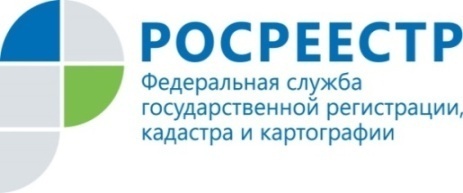 Пресс-релизРосреестр Татарстана: как татарстанцам поменять назначение домаСитуации, когда на садовом участке изначально был построен дом, предназначенный для сезонного использования, то есть нежилого назначения, а впоследствии переоборудован, реконструирован таким образом, что в доме стало возможным проживать круглогодично, встречаются регулярно. И до недавнего времени изменение назначения садового дома было проблемой для его собственника. Как правило, ее приходилось решать в судебном порядке. Однако благодаря Закону о садоводстве и огородничестве, который действует с января прошлого года, предусмотрена возможность признания садового дома жилым домом и наоборот, сообщают в Росреестре Татарстана. Таким образом, для этого в настоящее время собственнику дома необходимо обратиться в орган местного самоуправления (исполком по месту нахождения объекта недвижимости), представив следующие документы:-  заявление, правоустанавливающий документ на садовый дом или жилой дом либо выписку из Единого государственного реестра недвижимости (представлять необязательно);- заключение по обследованию технического состояния объекта, подтверждающее соответствие садового дома требованиям надежности и безопасности;-  в случае признания  садового дома жилым домом необходимо заключение по обследованию технического состояния объекта, подтверждающее соответствие садового дома требованиям надежности и безопасности, установленным  частью 2  статьи 5 , статьями 7, 8 и 10 Федерального закона  "Технический регламент о безопасности зданий и сооружений". Данное заключение  выдается индивидуальным предпринимателем или юридическим лицом, которые являются членами саморегулируемой организации в области инженерных изысканий.- нотариально удостоверенное согласие третьих лиц (если объект недвижимости обременен правами этих лиц). С полным перечнем документов можно ознакомиться непосредственно на официальных сайтах Исполнительных комитетов. Указанные документы должны быть рассмотрены уполномоченным органом в срок не позднее 45 календарных дней со дня подачи заявления. По результатам рассмотрения собственнику будет направлено решение о признании садового дома жилым домом или жилого дома садовым домом либо мотивированное решение об отказе в удовлетворении заявления. При положительном решении Росреестр Татарстана внесет в ЕГРН изменение в назначение и наименование объекта недвижимости. Контакты для СМИПресс-служба Росреестра Татарстана+8 843 255 25 10